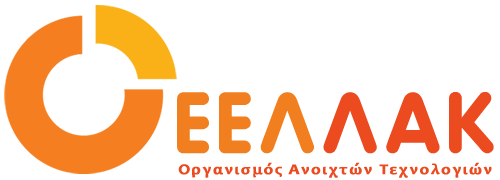 Τετάρτη 28 Απριλίου 2021ΔΕΛΤΙΟ ΤΥΠΟΥ Ολοκληρώθηκε το  Webinar εισαγωγής στο XeLaTeXΟλοκληρώθηκε την Παρασκευή 23/04 το διήμερο webinar “Εισαγωγή στο XeLaTeX” το οποίο διοργανώθηκε από τον Οργανισμό Ανοιχτών Τεχνολογιών (ΕΕΛΛΑΚ) σε συνεργασία με τo IEEE NTUA Computer Society και τους IEEE Young Professionals και ΙΕΕΕ Greece Section.Το διήμερο webinar, το οποίο παρακολούθησαν συνολικά πάνω από 450 συμμετέχοντες, είχε ως ομιλητή τον Δρ. Απόστολο Συρόπουλο και στόχο την ανασκόπηση του XeLaTeX, ενός πολύ ισχυρού συστήματος προχωρημένης στοιχειοθέτησης και παραγωγής τεχνικών και επιστημονικών κειμένων, έτσι ώστε οι συμμετέχοντες να είναι σε θέση να εκτιμήσουν την αξία του κάθε εργαλείου και της κάθε λύσης και έγινε επίδειξη του τρόπου χρήσης του ΧeLaΤeX για τη συγγραφή επιστημονικών εργασιών.Κατά την διάρκεια της πρώτης ημέρας του σεμιναρίου που πραγματοποιήθηκε στις 17/04, ο εισηγητής Δρ. Απόστολος Συρόπουλος ξεκίνησε με μια γενική παρουσίαση του XeLaTeX και των δυνατοτήτων του. Στη συνέχεια παρουσίασε τις σχετικές τεχνολογίες και τους κατάλληλους editors, όπως και τις διαφορές στη χρήση τους ανάλογα με το λειτουργικό (windows/unix). Ολόκληρο το webinar της πρώτης ημέρας είναι διαθέσιμο εδώΣτην Δεύτερη ημέρα τoυ webinar, που πραγματοποιήθηκε στις 23/04, ο Δρ. Συρόπουλος παρουσίασε τους τρόπους χειρισμού του XeLaTeX και βασικές εντολές και τρόπους γραφής επιστημονικών εργασιών. Ολόκληρο το webinar της δεύτερης ημέρας είναι διαθέσιμο εδώ.Το webinar για το ΧeLaΤeX είναι μέρος μιας σειράς σεμιναρίων που διοργανώνει ο Οργανισμός Ανοιχτών Τεχνολογιών σε συνεργασία με τα ακαδημαϊκά ιδρύματα - μέλη του για τις ανοιχτές τεχνολογίες στην Εκπαίδευση. Τα επόμενα σεμινάρια θα ανακοινωθούν προσεχώς.___Ο Οργανισμός Ανοιχτών Τεχνολογιών - ΕΕΛΛΑΚ ιδρύθηκε το 2008, σήμερα αποτελείται από 34 Πανεπιστήμια, Ερευνητικά Κέντρα και κοινωφελείς φορείς. Ο Οργανισμός Ανοιχτών Τεχνολογιών - ΕΕΛΛΑΚ έχει ως κύριο στόχο να συμβάλλει στην ανοιχτότητα και ειδικότερα στην προώθηση και ανάπτυξη των Ανοιχτών Προτύπων, του Ελεύθερου Λογισμικού, του Ανοιχτού Περιεχομένου, των Ανοιχτών Δεδομένων και των Τεχνολογιών Ανοιχτής Αρχιτεκτονικής στο χώρο της εκπαίδευσης, του δημόσιου τομέα και των επιχειρήσεων στην Ελλάδα, ενώ παράλληλα φιλοδοξεί να αποτελέσει κέντρο γνώσης και πλατφόρμα διαλόγου για τις ανοιχτές τεχνολογίες. Ανάμεσα στους φορείς που συμμετέχουν στον Οργανισμό Ανοιχτών Τεχνολογιών - ΕΕΛΛΑΚ είναι τα πιο πολλά ελληνικά Πανεπιστήμια και Ερευνητικά Κέντρα, ενώ για την υλοποίηση των δράσεων της ο Οργανισμός Ανοιχτών Τεχνολογιών - ΕΕΛΛΑΚ βασίζεται στην συνεργασία και ενεργή συμμετοχή των μελών της και της ελληνικής κοινότητας χρηστών και δημιουργών Ελεύθερου Λογισμικού, Ανοιχτού Περιεχομένου και Τεχνολογιών Ανοιχτής Αρχιτεκτονικής. Ο Οργανισμός Ανοιχτών Τεχνολογιών - ΕΕΛΛΑΚ εκπροσωπεί τα Creative Commons (wiki.creativecommons.org/Greece), είναι ιδρυτικό μέλος του COMMUNIA (www.communia-association.org), είναι ο ελληνικό κόμβος για το Open Data Institute (opendatainstitute.org), και είναι μέλος του Open Budget Initiative (internationalbudget.org/what-we-do/major-ibp-initiatives/open-budget-initiative).Επικοινωνία: Έλενα Μπάρκα 210 2209380, info at eellak.gr